AB 1: Wichtige BegriffeName:  	Die Zeile verläuft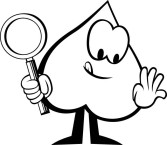  	.Die Spalte verläuft 	.Die Diagonale  	 	.Die Diagonale  	 	.Name:  	Nummeriere	die Spalten	zu Ende.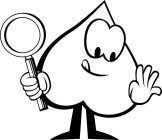 Male	die 3. Spalte, die 4. Spalteund	die 10. Spalte	blau aus.Wie viele Einer	haben die Zahlen	in den Spalten?Name:  	Nummeriere	die Zeilen	zu Ende.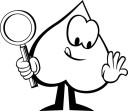 Male  die weißen Felder	in der 3.Zeileund in der 7. Zeile	grün aus.    3. Schau dir die Zahlen in der 3. Zeile genau an: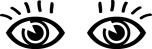 Wie viele	Zehner	haben die Zahlen ?Die Zahlen	in den grünen Feldern	haben alle	Zehner.Die Zahl	im  blauen Feld	hat	Zehner.    4. Schau dir die Zahlen in der 7. Zeile genau an:Die Zahlen	in den grünen Feldern	haben alle	Zehner.Die Zahl	im  blauen Feld	hat	ZehnerWo	stehen	welche Zahlen?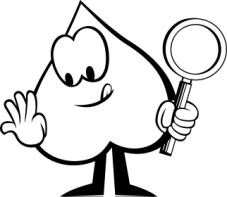        Schreibe die Sätze zu Ende und denke dir selbst noch passende Sätze aus.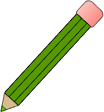 In der	dritten Spalte	stehen immer nur	Zahlen mit	3 Einern.In der	zehnten Spalte	stehen immer nur	 	.In der 	. 	.In der	sechsten Zeile	stehen fast immer nur	Zahlen mit	5 Zehnern.In der	achten Zeile	 	. 	.Welche Zahlen	stehen	wo?  Schreibe die Sätze zu Ende und denke dir selbst noch passende Sätze aus.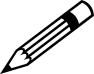 Alle Zahlen	mit	3 Einern	stehen	in der	dritten Spalte.Alle Zahlen	mit	0 Einern	stehen	 	. Alle Zahlen	 					. 	.Fast alle Zahlen	mit 5 Zehnern	stehen	in der	sechsten Zeile.Fast alle Zahlen	mit 8 Zehnern	stehen	 	. 	. 	.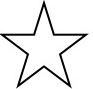 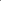 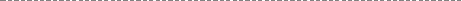 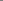 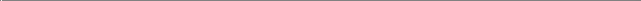 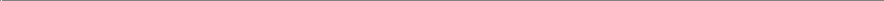 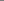 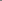 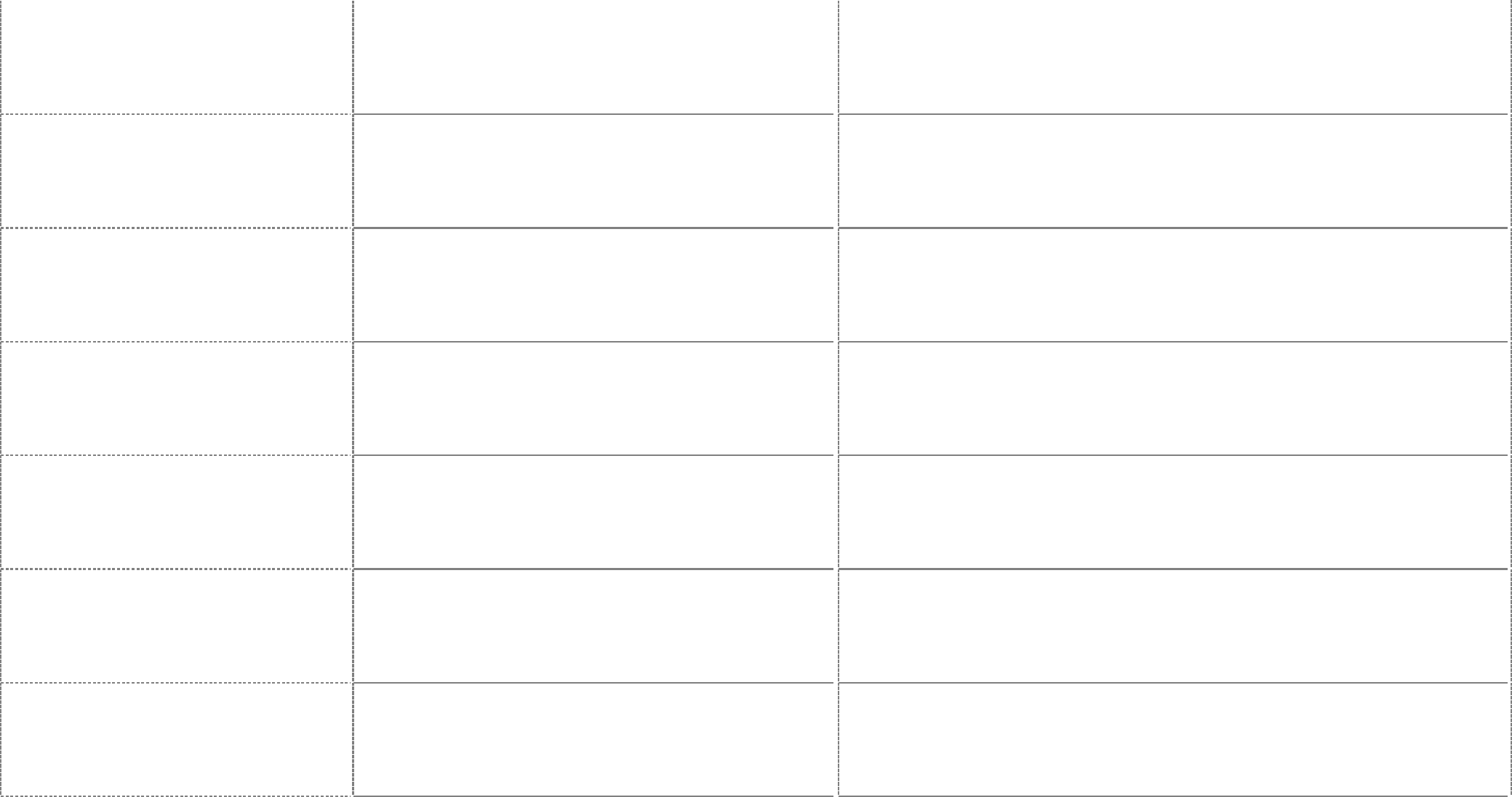 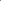 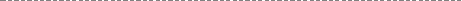 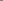 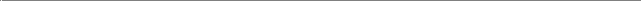 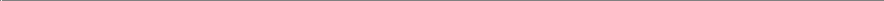 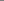 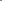 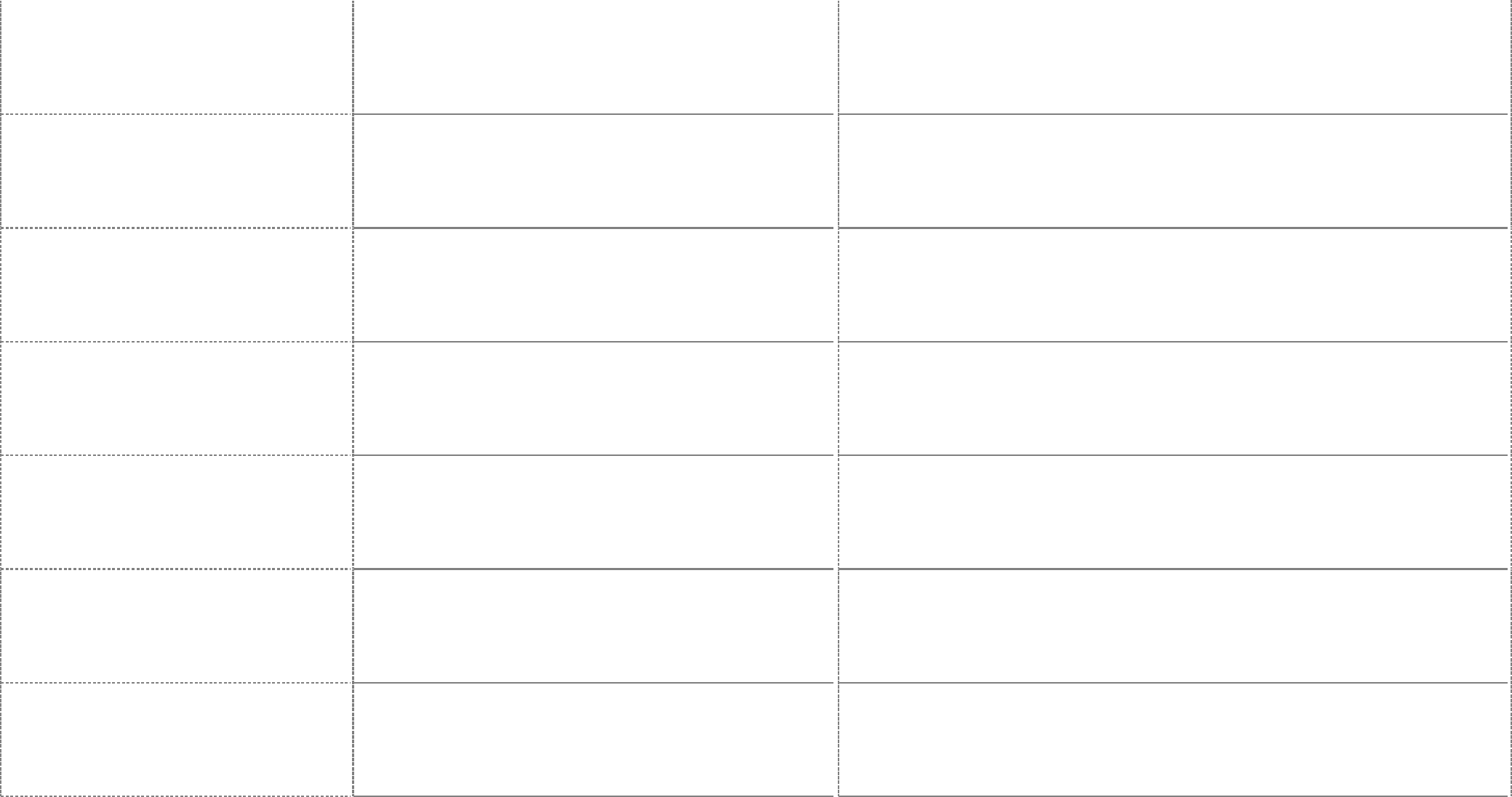 Wo stehen die Zahlen auf der Hundertertafel? Schneide die Kärtchen aus. Ordne sie richtig zu.AB 6: Rätsel zu Zeilen in der HundertertafelName des Erfinderkindes:  		 Name des Partnerkindes:   	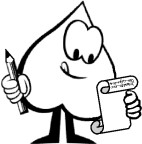       Schreibe selbst ein Rätsel auf wie PIKO. Gib das Blatt deinem Partnerkind.Dein Partnerkind schreibt die Antwort unter dein Rätsel.links von / zwischen / rechts von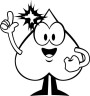 Wichtige Mathe-Wörter!     Vervollständige die Sätze.Die 36	steht	links von der 	.Die 36	steht	rechts von der 	.3.Die 	steht 	 	der 	_.Die 	steht 	 	der 	.6.7.	 	.links von / zwischen / rechts von   Vervollständige die Sätze.Die 47 steht links von der 48.Die 	steht rechts von der 48.3.Die 	steht 	 	der 53.Die 	steht 	 	der 	.6.7.	 	.unter / über    Vervollständige die Sätze.1.Die 36	steht	unter der 		. Die 36	steht	über der 	.2.Die 53 steht	 	 Die 53	 			der 	. der 		.……………………………………………………………………………….…………………………………………………………………………………………….......rechts von / links von3.	unter / überDie  44 steht rechts von der 	.Die 44 steht 	. Die 44 	.Die 44	 	.Name:  	über / unterVervollständige die Sätze.Die 27	steht	über der 37 .Die  	Die  	Die  	steht	unter der 37 . steht	 	der 53 .steht 	der 	.…………………………………………………………………………………………………………………………………………………rechts von / links von über / unter      Vervollständige die Sätze.Die 	steht rechts von der 89	.Die 	steht 		. Die 	steht 	.Die 	steht 	.    AB 9a: FehlersucheAchtung! Hier haben sich Fehler eingeschlichen!Name:  	Streiche die falschen Wörter durch	und	schreibe die richtigen Mathe-Wörter darüber.unter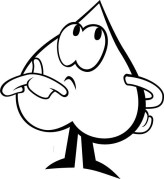 1.) Die 47	steht	über der 37.2.) Die Zahl 80		steht		links von der Zahl 79. 3.) Die Zahl 65	steht	in der sechsten Zeile .4.) Die Zahlen 41, 42, 43, 44 stehen alle in der fünften Spalte . 5.) Bei den Zahlen in einer Spalte sind immer alle Zehner gleich. 6.) Die Zahlen 41, 42, 43, 44, 45 haben alle 4 Einer.7.) Die Zahl 30 steht in der vierten Zeile.8.) Alle Zahlen in der fünften Spalte haben 5 Zehner .AB 9b: FehlersucheName:  	            Achtung! Hier haben sich 5 Fehler eingeschlichen!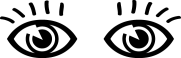 Streiche die falschen Wörter durch und schreibe die richtigen Wörter darüber.ü…………….1.) Die 28 steht unter der 38.2.) Die 36	steht	zwischen der 35 und der 37.3.) Die Zahlen 34, 35, 36, 37 stehen alle in der vierten Spalte.4.) Die Zahlen 15, 25, 35, 45	werden immer	um 10 größer.5.) Die Zahlen 18, 28, 38, 48	haben alle	8 Zehner. 6.) Die Zahl 65	steht	in der sechsten Zeile.7.)  Bei den Zahlen	in einer Spalte	sind immer alle Zehnergleich.8.)  In der zehnten Spalte	stehen nur	glatte Zehnerzahlen.AB 10: Zuordnung: Was passt zu den Zahlen?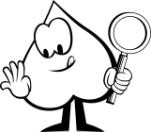 Name:  	Suche die Zahlen 31, 32, 33, 34, 35 auf der Hundertertafel.Nur 3 Sätze passen zu diesen Zahlen. Schreibe die 3 richtigen Sätze auf.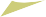 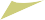 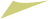 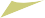 Suche die Zahlen 32, 42, 52, 62, 72 auf der Hundertertafel.1. Nur 3 Sätze passen zu diesen Zahlen. Schreibe die 3 richtigen Sätze auf.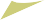 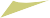 AB 11: LückentextName:  	PIKOs	Entdeckungen an der Hundertertafel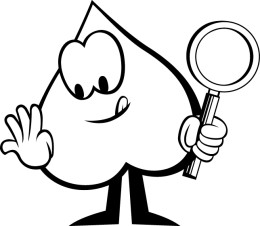 In der Hundertertafel stehen alle Zahlen von 1 bis	. Alle Zahlen in der 5. Spalte haben	Einer.In einer Spalte	werden die Zahlen	immer um	größer.In einer Zeile	werden die Zahlen	immer um	größer. In der letzten 		stehen nur glatte Zehnerzahlen.Bei 9 Zahlen in einer Zeile sind die  	 Bei den Zahlen in einer Spalte sind alle  		gleich. gleich.In einer Zeile stehen alle Zahlen 	.Fülle die Lücken aus.nebeneinander1	510	100Zehner	Einer	SpalteName:  	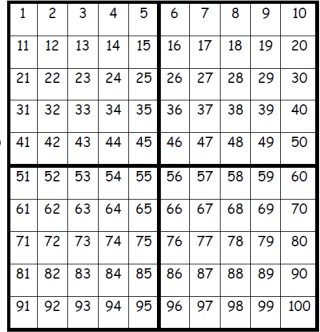 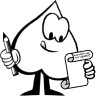 Immer 2 Mathe-Wörter gehören zusammen.1.)  Male diese Wörter mit der gleichen Farbe an. 2.) Suche dir eine Zahl auf der Hundertertafel aus. Meine Zahl: 	   Bilde mit der Zahl Sätze zur Hundertertafel, in denen Mathe-Wörtervorkommen, zum Beispiel:Die 	steht unter der 	. 	_ 	_ 	_Name:  	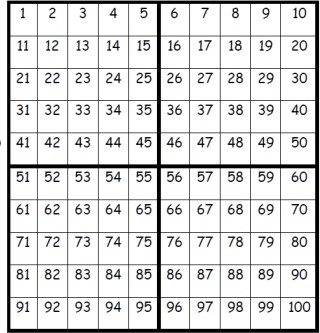 Immer zwei Karten mit Mathe-Wörtern gehören zusammen.Male diese Karten-Paare mit der gleichen Farbe an.Bilde Sätze zur Hundertertafel, in denen Mathe-Wörter vorkommen.     Die 36 steht  	 	_ 	_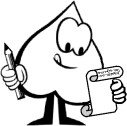 Immer 3 Zahlen gehören zusammen.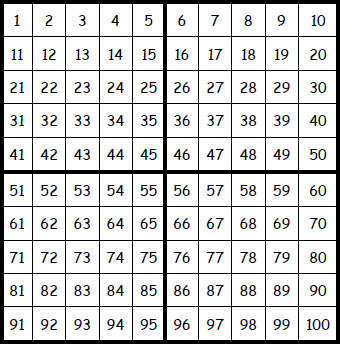 Ordne zu.Alle drei Zahlen haben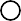 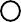 Einer.Alle drei Zahlen habenZehner.Alle drei Zahlen stehen in der vierten Spalte.Alle drei Zahlen stehen in der siebten Zeile.Alle drei Zahlen stehen direkt untereinander.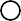 Alle drei Zahlen stehen direkt nebeneinander.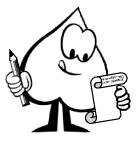 Alle drei Zahlen haben 3 Einer. Alle drei Zahlen haben 4 Zehner.Alle drei Zahlen stehen in der	vierten Spalte.Alle drei Zahlen stehen in der	siebten Zeile.Alle drei Zahlen stehen direkt untereinander.Alle drei Zahlen stehen direkt nebeneinander.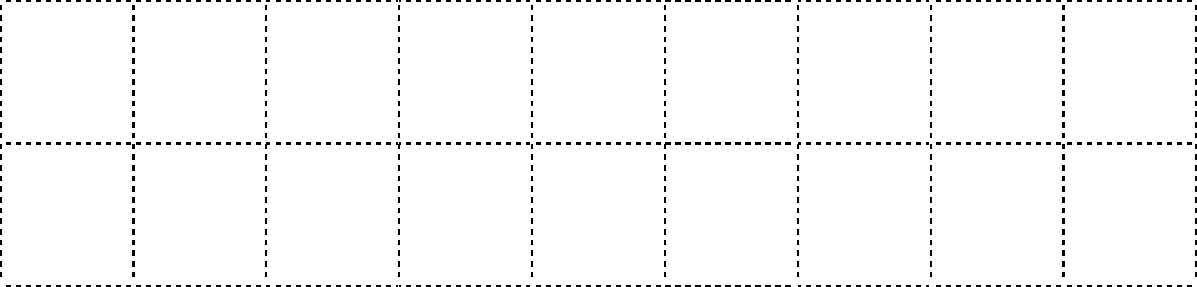 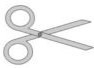 Klebe oder schreibe die fehlenden Zahlen in die leeren Kästchen.Alle drei Zahlen haben 3 Einer. Alle drei Zahlen haben 4 Zehner.Alle drei Zahlen stehen in der vierten Spalte.Alle drei Zahlen stehen in der siebten Zeile.Alle drei Zahlen stehen direkt untereinander.Alle drei Zahlen stehen direkt nebeneinander.Schreibe oder klebe immer 3 passende Zahlen in die leeren Kästchen.123456789101112131415161718192021222324252627282930313233343536373839404142434445464748495051525354555657585960616263646566676869707172737475767778798081828384858687888990919293949596979899100a) Die Zahlenin der3. Spaltehaben alleEiner.b) Die Zahlenin der4. Spaltehaben alleEiner.c) Die Zahlenin der10. Spaltehaben alleEiner.12345678910ZeileZeileZeile12345678910ZeileZeileZeile11121314151617181920ZeileZeileZeile21222324252627282930ZeileZeileZeile313233343536373839404. Zeile313233343536373839404. Zeile41424344454647484950…41424344454647484950…51525354555657585960…61626364656667686970…71727374757677787980…81828384858687888990…919293949596979899100Die	7	stehtin der	9. Zeileund	in der	10. Spalte.Die	27	stehtin der	3. Zeileund	in der	9. Spalte.Die	30	stehtin der	4.	Zeileund	in der	4. Spalte.Die	31	stehtin der	1.	Zeileund	in der	5. Spalte.Die	84	stehtin der 3.	Zeileund	in der	1. Spalte.Die	65	stehtin der 5.	Zeileund	in der	7. Spalte.Die	49	stehtin der 7.	Zeileund	in der	7. Spalte.61344670138784804293284765531879846134467013878480429328476553187984